Process for Dealing with Requests for Information under FOIA March 2019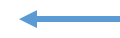 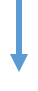 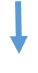 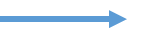 